      О мерах по усилению  пожарной безопасности в  осенне-зимний пожароопасный период2022-2023 года на территории Атнарского сельского поселения Красночетайского районаЧувашской Республики           В соответствии с Федеральным законом от 21.12.1994 № 69-ФЗ «О пожарной безопасности» (с изменениями и дополнениями), с целью обеспечения первичных мер пожарной безопасности для защиты людей и сохранности материальных ценностей организаций, независимо от их организационно-правовых форм и форм собственности, а также защиты жилого сектора Атнарского сельского поселения Красночетайского района от пожаров в осенне-зимний период 2022-2023 г.г. администрация Атнарского сельского поселения п о с т а н о в л я е т:1. Обеспечить в целях пожаротушения условия для забора в любое время года воды из источников наружного водоснабжения, расположенных в сельских населенных пунктах и на прилегающих к ним территориях;2. Заключить договора с подрядными организациями по содержанию дорог между населенными пунктами, уличных дорог, дорог к противопожарным водоемам;3. Через старост и внештатных инспекторов активизировать среди населения работу по пропаганде мер пожарной безопасности в жилом секторе.4. Совместно с сотрудниками органов государственного пожарного надзора и ведомственной пожарной охраны организовать приемку помещений, в которых будут проводиться новогодние мероприятия с установкой новогодних елок, на предмет их соответствия противопожарным требованиям.5. При проведении новогодних мероприятий на объектах с массовым пребыванием людей установить дежурство специалистов администрации и членов добровольных пожарных дружин. Практически отработать с ними, дежурным персоналом объектов порядок действий на случай пожара, правила пользования первичными средствами пожаротушения.6. Организовать проверку готовности Атнарского противопожарного поста к работе в осенне-зимний пожароопасный период.7. Опубликовать настоящее постановление в печатном издании «Вестник Атнарского сельского поселения».8. Контроль за выполнением настоящего постановления возлагаю на себя.Глава Атнарского сельского поселения                                                              В.В. ХрамовУТВЕРЖДАЮ: Глава Атнарского                                                                               сельского поселения В.В. ХрамовПЛАНосновных мероприятий по обеспечению пожарной безопасности на осенне-зимний период 2022-2023г.г.инистрот 15.10.2018 №428ЧĂВАШ РЕСПУБЛИКИХĔРЛĔ ЧУТАЙ РАЙОНĚ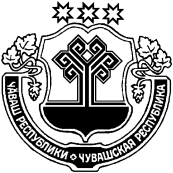 ЧУВАШСКАЯ РЕСПУБЛИКА КРАСНОЧЕТАЙСКИЙ  РАЙОНАТНАР ЯЛ ПОСЕЛЕНИЙĚНАДМИНИСТРАЦИЙĚЙЫШĂНУ07.10.2022 123№Атнар ялĕАДМИНИСТРАЦИЯАТНАРСКОГО СЕЛЬСКОГОПОСЕЛЕНИЯПОСТАНОВЛЕНИЕ07.10.2022 №123село Атнары№ п/пНаименование мероприятияСрок исполненияОтветственные исполнителиОтметка об исполненииПроведение разъяснительной работы с населением о правилах  пожарной  безопасности при пользовании помещениями в жилых зданиях;Содержание территорий в санитарном состоянии, соответствующем требованиям действующих  нормативных документов.До 30.10.2022КЧС и ОПБ Атнарского сельского поселенияПодготовить распорядительные документы об усилении противопожарной защиты подведомственных объектов с  принятием  конкретных планов неотложных противопожарных мероприятий, установить действенный контроль за их выполнением                                   До 30.11.2022КЧС и ОПБ Атнарского сельского поселенияПровести проверки противопожарного состояния жилого сектора поселенияпостоянноКЧС и ОПБ Атнарского сельского поселенияОрганизовать пропаганду мер  пожарной безопасности среди населения в осенне-зимний период,  при устройстве новогодних елок и проведении мероприятий с массовым пребыванием людейпостоянноКЧС и ОПБ Атнарского сельского поселенияСогласовать   сценарии   (программы) новогодних        представлений  до начала     представлений с ОНД Красночетайского района на предмет их соответствия противопожарным требованиямДо 01.12.2022Директор Атнарского СДКЗаключать договора на содержание автомобильных дорог, уличных дорог, проездов к противопожарным водоемам  По мере необходимостиГлава Атнарского сельского поселенияОсуществлять  контроль за очисткой уличных проездов и площадок для установки пожарной и специальной техники от мусора, снега и наледипостоянноГлава Атнарского сельского поселения